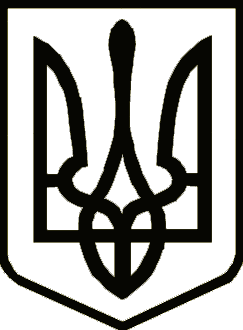 УкраїнаЧЕРНІГІВСЬКА РАЙОННА ДЕРЖАВНА АДМІНІСТРАЦІЯЧЕРНІГІВСЬКОЇ  ОБЛАСТІРОЗПОРЯДЖЕННЯПро проведення державноїінвентаризації радіоактивних відходівВідповідно до Порядку проведення державної інвентаризації радіоактивних відходів (НП 306.5 04/2.059-2002), затвердженого наказом Державного комітету ядерного регулювання України від 11 лютого 2003 року № 27, зареєстрованим у Міністерстві юстиції України 25 лютого 2003 року за № 160/7481 (зі змінами), з метою виявлення радіоактивних відходів, забезпечення контролю за їх накопиченням і переміщенням, своєчасної передачі спеціалізованим підприємствам по поводженню з радіоактивними відходами, а також для забезпечення постійного поновлення та своєчасного внесення змін до державного кадастру сховищ радіоактивних відходів та місць тимчасового зберігання радіоактивних відходів з о б о в' я з у ю:1. Створити районну комісію з питань інвентаризації радіоактивних відходів у 2019 році (далі – районна комісія).2. Затвердити склад районної комісії згідно з додатком.3. Контроль за виконанням розпорядження залишаю за собою.В.о. голови                                                                                      А.КРУГОЛРозпорядження подає:Начальник відділу агропромислового розвитку та екологіїрайонної державної адміністрації                                                              І.ТРУБАПогоджено:Керівник апарату районної державної адміністрації	   Т.КУРИЛЕНКОЗаступник керівника апарату –начальник юридичного відділу, по роботіз персоналом та зверненнями громадян апарату райдержадміністрації                                         		         Т.ШАРАНачальник відділу взаємодії з правоохоронними органами, оборонної та мобілізаційної роботи та цивільного захисту районної державної адміністрації	   В.КЛИМЕНКОНачальник загального відділу та з питань контролюапарату районної державної адміністрації                            Л.МИХАЙЛІВСЬКА                                                                        Додаток	до розпорядження голови	районної державної адміністрації	10 травня 2019 р. № 131СКЛАДрайонної комісії з питань інвентаризації радіоактивних відходів у 2019 роціНачальник відділу агропромислового розвитку та екологіїрайонної державної адміністрації                                                         І.ТРУБА10 травня 2019 року    м. Чернігів			      №131Труба Ірина Іванівнаначальник відділу агропромислового розвитку та екологіїЧернігівської районної державної адміністрації, голова комісії;начальник відділу агропромислового розвитку та екологіїЧернігівської районної державної адміністрації, голова комісії;МезенцеваРаїса ГеннадіївнаМезенцеваРаїса Геннадіївнаголовний спеціаліст відділу взаємодії з правоохоронними органами, оборонної, мобілізаційної роботи та цивільного захисту Чернігівської районної державної адміністрації, заступник голови комісії;Дорошенко Аліна ВалеріївнаДорошенко Аліна Валеріївнапровідний спеціаліст відділу агропромислового розвитку та екологіїЧернігівської районної державної адміністрації, секретар комісії;МельниченкоСергій ПетровичМельниченкоСергій Петровичначальник Чернігівського районного управління Головного управлінняДержпродспоживслужби у Чернігівській області (за згодою);Гребельний Володимир ІвановичГребельний Володимир Івановичначальник Чернігівського РВ УДСНС України у Чернігівській області (за згодою);ТурчинМикола СтепановичТурчинМикола Степановичзавідувач Чернігівського міжрайонного відділу державної установи «Чернігівський обласний лабораторний центр МОЗ України» (за згодою);ДеркачКатерина ВікторівнаДеркачКатерина Вікторівнарадіоеколог Пакульської сільської ради (за згодою).